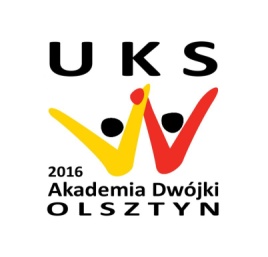 REGULAMIN PŁATNOŚCI SKŁADEK CZŁONKOWSKICH I INNYCH OPŁATw sezonie 01.10.2018 – 15.06.2019Jednorazowa opłata za przystąpienie do Klubu tzw. „wpisowe" wynosi 40 zł.Składka członkowska wynosi 40zł/rok od osoby i jest płatna jednorazowo, za każdy rok góry do końca stycznia. Osoba przyjęta na Członka Klubu w trakcie trwania roku kalendarzowego zobowiązana jest do opłacenia pierwszej składki członkowskiej określonej 
w niniejszym punkcie Regulaminie za kolejny rok kalendarzowy licząc od dnia przystąpienia, do końcu stycznia kolejnego roku.Wysokość składki członkowskiej jest powiększona o 80 zł miesięcznie za każdą dyscyplinę sportu, na którą uczęszcza członek Klubu. Opłatę należy wpłacać z góry 
do 10 dnia każdego miesiąca na konto bankowe Klubu.Wysokość składki członkowskiej w przypadku uczęszczania na jeden trening z dwóch w tygodniu jest powiększona o 40 zł miesięcznic za każdą dyscyplinę sportu, na którą uczęszcza członek Klubu. Opłatę należy wpłacać z góry do 10 dnia każdego miesiąca na konto bankowe Klubu.Treningi piłki nożnej odbywają się w trakcie trwania roku szkolnego w wymiarze 
2 treningów tygodniowo (każdy trening trwa 60 min) z wyłączeniem przerw świątecznych w których Klub nie prowadzi zajęć lub ustanawia odrębny plan i regulamin zajęć.Treningi sekcji sztuk walki odbywają się w trakcie trwania roku szkolnego 
w wymiarze 2 treningów tygodniowo (każdy trening trwa 60 minut) z wyłączeniem przerw świątecznych w których Klub nie prowadzi zajęć lub ustanawia odrębny plan regulamin zajęć.Nieobecność na zajęciach, można zrekompensować poprzez dodatkowy udział 
w treningach innych grup, działających w naszym Klubie. W tej sprawie należy zwrócić się 
z prośbą o informację do Trenera prowadzącego zajęcia.Zniżki:• członkostwo rodzeństwa i rodziców w Klubie - składka członkowska określona w punkcie 2 od drugiej osoby z rodziny i więcej (trzeciej osoby z rodziny itd.) jest pomniejszona i wynosi 1 zł/rok z zastrzeżeniem obowiązku opłacania składki w wysokości określonej w punkcie 3 i 4.Wpłaty składki członkowskiej i innych płatności (wpisowe/treningi) należy dokonywać na konto Uczniowskiego Klubu Sportowego Akademia Dwójki Olsztyn: 62 1600 1462 1833 8186 9000 0001 Bank BGZ BNP Paribas S.A.na przekazach pocztowych, za pośrednictwem przelewów, bankowości internetowej lub innych dyspozycji bankowych. W tytule przelewu lub dyspozycji należy wpisać - imię i nazwisko ucznia, miesiąc za który dokonuje się płatność. np. Jan Kowalski, październik.